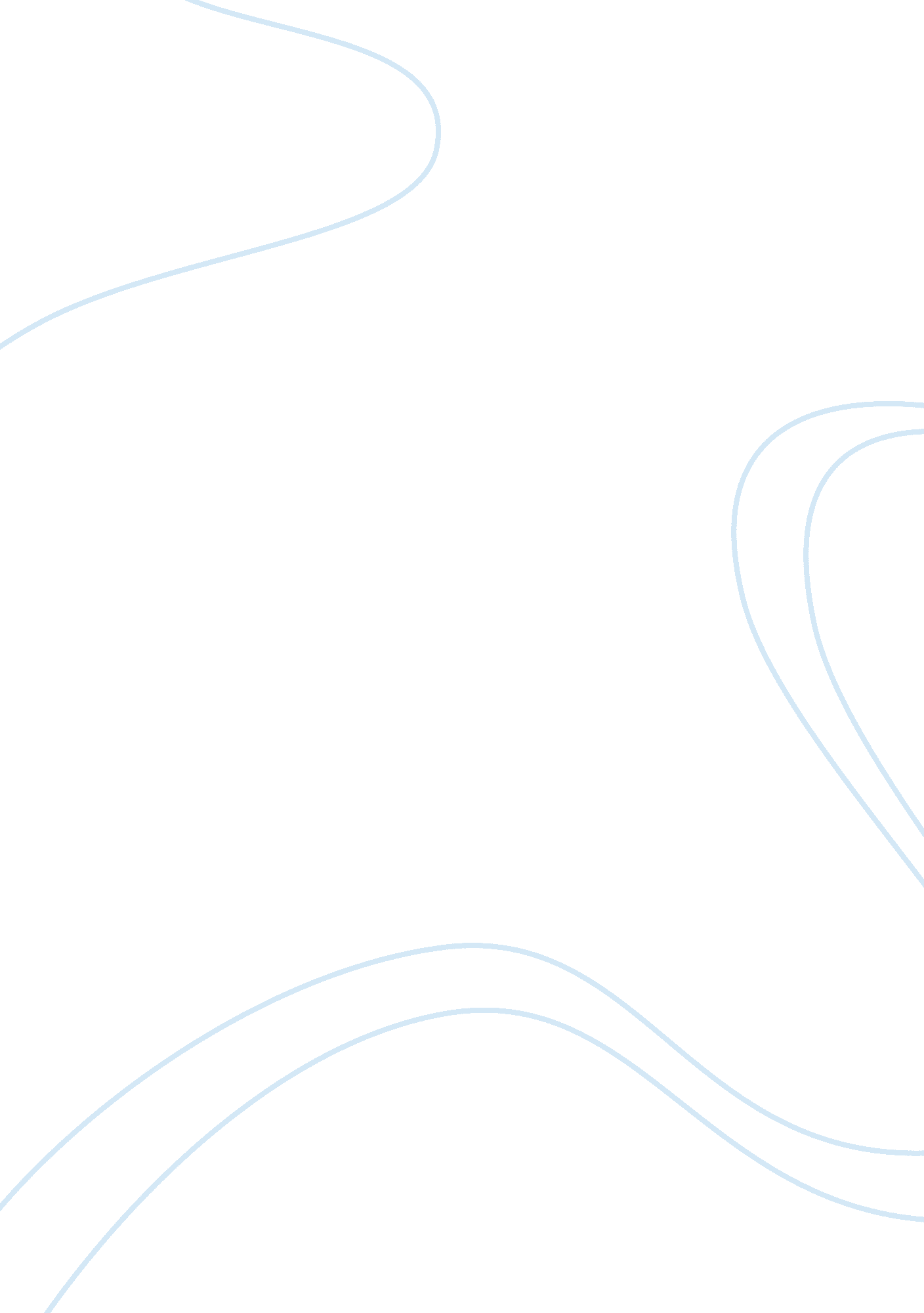 California public policy on abortionHistory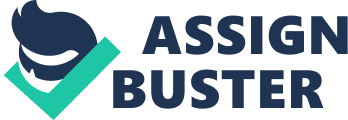 California public policy on Abortion It is apparent that the issue of abortion legalization is still a contentious issue in the US. However, a large majority of the Californians are of the view that abortion should be legalized and that the government should keep off interfering with women from accessing abortion (Lovett Para 1). Nevertheless, some people support the idea that abortion should be allowed but restricted on various provisions or accounts (Wetzstein Para 1). On the other hand, a big percentage of Californians are not of the support of overturning Roe v. Wade, the basis that laid foundation on woman’s right to abortion (Haney 6). 
This issue is fascinating and imperative because it touches on moral, ethical, religious and legal issues of the subject person. For instance, although the law my define abortion as legal and within woman’s right, some religions would not approve it as well as different ethical issues interconnected on the same. It is interesting because whichever the perspective one looks at it or argues the case, there seems not to be a consensus since all facts of every aspect of it turns out to be accurate. Nevertheless, the application of utilitarianism theory can be argued to have played a critical part in the development of the abortion law in California since the law still remains controversial with some people not agreeable to it (Riley 2). 
With the current trend on the issue, it is apparent that the law can only be amended to give room for restrictions or the basis under which abortion can be allowed. This is arguably true because, according to public policy institute of California (Para 3), current survey indicate that they are still in favour of the law and actually want the Supreme Court not to interfere with the law. 
Works cited: 
Haney, Johannah. The abortion debate: understanding the issues. Berkeley Heights, NJ: Enslow Publishers, 2009. Print. 
Lovett, Ian. " California Expands Availability of Abortions." The New York Times. 9 October 2013. Print. 
Public policy institute of California. Pro-Choice Views Prevail, But Californians Far From United on Abortion. Web 27th Jan 2014 http://www. ppic. org/main/pressrelease. asp? p= 925 
Riley, Jonathan. Liberal Utilitarianism: Social Choice Theory and J. S. Mills Philosophy. New York: CUP Archive, 1988. Print. 
Wetzstein, Cheryl. " California bucks trend on abortion restrictions." The Washington Times 14 October 2013. Print. 